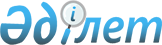 О внесении изменений и дополнений в некоторые постановления Правления Национального Банка Республики Казахстан по вопросам платежей и платежных системПостановление Правления Национального Банка Республики Казахстан от 27 марта 2023 года № 16. Зарегистрировано в Министерстве юстиции Республики Казахстан 3 апреля 2023 года № 32225
      Правление Национального Банка Республики Казахстан ПОСТАНОВЛЯЕТ:
      1. Утвердить Перечень некоторых постановлений Правления Национального Банка Республики Казахстан, в которые вносятся изменения и дополнения по вопросам платежей и платежных систем, согласно приложению к настоящему постановлению. 
      2. Департаменту платежных систем (Ашыкбеков Е.Т.) в установленном законодательством Республики Казахстан порядке обеспечить:
      1) совместно с Юридическим департаментом (Касенов А.С.) государственную регистрацию настоящего постановления в Министерстве юстиции Республики Казахстан;
      2) размещение настоящего постановления на официальном интернет-ресурсе Национального Банка Республики Казахстан после его официального опубликования;
      3) в течение десяти рабочих дней после государственной регистрации настоящего постановления представление в Юридический департамент сведений об исполнении мероприятий, предусмотренных подпунктом 2) настоящего пункта.
      3. Контроль за исполнением настоящего постановления возложить на заместителя Председателя Национального Банка Республики Казахстан Шолпанкулова Б.Ш.
      4. Настоящее постановление вводится в действие по истечении десяти календарных дней после дня его первого официального опубликования.
      СОГЛАСОВАНОМинистерство юстицииРеспублики Казахстан
      СОГЛАСОВАНОАгентство Республики Казахстанпо регулированию и развитиюфинансового рынка
      СОГЛАСОВАНОМинистерство трудаи социальной защиты населенияРеспублики Казахстан
      СОГЛАСОВАНОМинистерство финансовРеспублики Казахстан Перечень некоторых постановлений Правления Национального Банка Республики Казахстан, в которые вносятся изменения и дополнения по вопросам платежей и платежных систем
      1. Внести в постановление Правления Национального Банка Республики Казахстан от 31 августа 2016 года № 203 "Об утверждении Правил применения кодов секторов экономики и назначения платежей" (зарегистрировано в Реестре государственной регистрации нормативных правовых актов под № 14365) следующие изменения и дополнение:
      в Правилах применения кодов секторов экономики и назначения платежей, утвержденных указанным постановлением:
      в приложении 2:
      в Детализированной таблице кодов назначения платежей:
      в разделе 1 "Специфические переводы":
      после строки с кодом назначения платежа 184 "Возврат ошибочно перечисленных (зачисленных) сумм единого совокупного платежа" дополнить строками следующего содержания:
      в разделе 9 "Платежи в бюджет и выплаты из бюджета":
      код назначения платежа 999 "Операции по контрольному счету налога на добавленную стоимость" исключить;
      в примечании:
      абзац четырнадцатый пункта 6 исключить.
      2. Внести в постановление Правления Национального Банка Республики Казахстан от 31 августа 2016 года № 207 "Об утверждении Правил открытия, ведения и закрытия банковских счетов клиентов" (зарегистрировано в Реестре государственной регистрации нормативных правовых актов под № 14422) следующее изменение и дополнение:
      в Правилах открытия, ведения и закрытия банковских счетов клиентов, утвержденных указанным постановлением:
      дополнить пунктом 28-4 следующего содержания:
      "28-4. При открытии текущего счета для зачисления денег должника, погашения текущих расходов и удовлетворения требований кредиторов в процедуре судебного банкротства финансовый управляющий представляет в банк:
      документ, удостоверяющий личность;
      приказ уполномоченного органа в сфере государственного управления по восстановлению платежеспособности и банкротства граждан Республики Казахстан о назначении его финансовым управляющим на проведение процедуры судебного банкротства в отношении должника;
      определение суда о возбуждении дела о применении процедуры восстановления платежеспособности или процедуры судебного банкротства в отношении должника.";
      подпункт 4) пункта 63 изложить в следующей редакции:
      "4) в случае если решение и (или) распоряжение уполномоченного государственного органа или должностного лица о приостановлении расходных операций по банковскому счету клиента предъявлено к банковскому счету по договору об образовательном накопительном вкладе, заключенному в соответствии со статьей 7 Закона Республики Казахстан "О Государственной образовательной накопительной системе", к банковскому счету, предназначенному для зачисления пособий и социальных выплат, выплачиваемых из государственного бюджета и (или) Государственного фонда социального страхования, жилищных выплат, единовременных пенсионных выплат из единого накопительного пенсионного фонда в целях улучшения жилищных условий и (или) оплаты лечения, денег, внесенных на условиях депозита нотариуса, активов фонда социального медицинского страхования, денег на банковский счет в жилищных строительных сберегательных банках в виде жилищных строительных сбережений, накопленных за счет использования жилищных выплат, к банковскому счету в жилищном строительном сберегательном банке, предназначенному для зачисления платежей и субсидий в целях оплаты за арендованное жилье в частном жилищном фонде, к текущему счету финансового управляющего для зачисления денег должника, погашения текущих расходов и удовлетворения требований кредиторов в процедуре судебного банкротства по обязательствам финансового управляющего, к банковскому счету гражданина Республики Казахстан, в отношении которого возбуждено дело о применении процедуры или применена процедура в соответствии с Законом Республики Казахстан "О восстановлении платежеспособности и банкротстве граждан Республики Казахстан", к банковскому счету единого оператора в сфере государственных закупок, предназначенному для внесения потенциальными поставщиками или поставщиками денег в качестве обеспечительных мер в рамках участия в государственных закупках в соответствии с Законом Республики Казахстан "О государственных закупках", к банковскому счету, предназначенному для зачисления денег в виде накоплений на капитальный ремонт общего имущества объекта кондоминиума, за исключением взысканий на основании судебных решений по делам о неисполнении обязательств по договорам, заключаемым в целях проведения капитального ремонта общего имущества объекта кондоминиума, денег банков, страховых (перестраховочных) организаций, добровольных накопительных пенсионных фондов, лишенных уполномоченным государственным органом лицензии и (или) находящихся в процессе принудительной ликвидации, а также денег филиалов банков-нерезидентов Республики Казахстан, филиалов страховых (перестраховочных) организаций-нерезидентов Республики Казахстан, лишенных уполномоченным государственным органом лицензии и находящихся в процессе принудительного прекращения деятельности;".
      3. Внести в постановление Правления Национального Банка Республики Казахстан от 31 августа 2016 года № 208 "Об утверждении Правил осуществления безналичных платежей и (или) переводов денег на территории Республики Казахстан" (зарегистрировано в Реестре государственной регистрации нормативных правовых актов под № 14419) следующие изменения:
      в Правилах осуществления безналичных платежей и (или) переводов денег на территории Республики Казахстан, утвержденных указанным постановлением:
      пункт 16 изложить в следующей редакции:
      "16. При осуществлении безналичных платежей и (или) переводов денег в уплату обязательных пенсионных взносов, обязательных пенсионных взносов работодателя, обязательных профессиональных пенсионных взносов или социальных отчислений в Государственный фонд социального страхования, отчислений и (или) взносов в фонд социального медицинского страхования отправитель одновременно с платежным поручением представляет в банк список лиц, за которых уплачиваются указанные взносы и (или) отчисления.
      Списки лиц, за которых производится уплата обязательных пенсионных взносов, обязательных пенсионных взносов работодателя, обязательных профессиональных пенсионных взносов или социальных отчислений в Государственный фонд социального страхования, отчислений и (или) взносов в фонд социального медицинского страхования (далее – список) оформляются в соответствии с Правилами исчисления и уплаты социальных отчислений в Государственный фонд социального страхования и взысканий по ним, утвержденными приказом Министра труда и социальной защиты населения Республики Казахстан от 11 июня 2020 года № 224, зарегистрированным в Реестре государственной регистрации нормативных правовых актов под № 20849, Правилами и сроками исчисления, удержания (начисления) и перечисления обязательных пенсионных взносов, обязательных профессиональных пенсионных взносов в единый накопительный пенсионный фонд и взысканий по ним, утвержденными постановлением Правительства Республики Казахстан от 18 октября 2013 года № 1116, Правилами осуществления обязательных профессиональных пенсионных взносов, утвержденными постановлением Правительства Республики Казахстан от 26 марта 2014 года № 255, и Правилами уплаты, перечисления и распределения, а также возврата единого платежа, утвержденными приказом Министра труда и социальной защиты населения Республики Казахстан от 30 января 2023 года № 28, зарегистрированным в Реестре государственной регистрации нормативных правовых актов под № 31819";
      пункт 36 изложить в следующей редакции:
      "36. При осуществлении безналичных платежей и (или) переводов денег без открытия или использования банковского счета используются формы квитанции в виде платежных извещений (далее – платежные извещения) по формам согласно приложениям 7, 8, 9, 10 и 11 к Правилам. Допускается использование иной формы платежного извещения при наличии в нем обязательных реквизитов, предусмотренных Правилами.
      Осуществление безналичных платежей и (или) переводов денег без открытия банковского счета производится на основании квитанций, приходных кассовых ордеров, счетов-извещений, квитанций-извещений на уплату платежей в бюджет, квитанций-извещений на перечисление обязательных пенсионных взносов, обязательных пенсионных взносов работодателя, обязательных профессиональных пенсионных взносов, квитанций-извещений на уплату социальных отчислений в Государственный фонд социального страхования, отчислений и (или) взносов в фонд социального медицинского страхования, на уплату единого совокупного платежа и единого платежа в некоммерческое акционерное общество "Государственная корпорация "Правительство для граждан" (далее – НАО "Государственная корпорация "Правительство для граждан") и других документов, используемых для принятия наличных денег. Данные документы являются платежными извещениями. Исправления на платежных извещениях, представленных на бумажном носителе, не допускаются.
      Положения части первой настоящего пункта не распространяются на безналичные платежи и (или) переводы денег без открытия банковского счета, осуществляемые через электронные терминалы банка.";
      пункты 39 и 40 изложить в следующей редакции:
      "39. Для уплаты социальных отчислений в Государственный фонд социального страхования, отчислений и (или) взносов в фонд социального медицинского страхования, единого совокупного платежа и единого платежа в НАО "Государственная корпорация "Правительство для граждан" без открытия или использования банковского счета платежное извещение предъявляется по форме, согласно приложению 11 к Правилам.
      40. Платежные извещения содержат обязательные реквизиты, установленные в пункте 7 Правил.
      Положения настоящего пункта не распространяются на счета-извещения на оплату коммунальных услуг, квитанции-извещения на уплату физическими лицами, индивидуальными предпринимателями и юридическими лицами платежей в бюджет, а также на квитанции-извещения на перечисление обязательных пенсионных взносов, обязательных пенсионных взносов работодателя, обязательных профессиональных пенсионных взносов и уплату социальных отчислений в Государственный фонд социального страхования, отчислений и (или) взносов в фонд социального медицинского страхования, единого совокупного платежа и единого платежа в НАО "Государственная корпорация "Правительство для граждан".";
      в пункте 80:
      подпункт 4) изложить в следующей редакции:
      "4) несоответствия ИИН (БИН) отправителя денег, указанного в платежном документе в уплату налогов и других обязательных платежей в бюджет, социальных отчислений в Государственный фонд социального страхования, отчислений и (или) взносов в фонд социального медицинского страхования, перечислении обязательных пенсионных взносов, обязательных пенсионных взносов работодателя, обязательных профессиональных пенсионных взносов, единого совокупного платежа, единого платежа с данными, предоставляемыми органом государственных доходов;";
      подпункт 14) изложить в следующей редакции:
      "14) когда требование о взыскании денег с банковского счета предъявлено к банковскому счету, предназначенному для зачисления пособий, социальных выплат, выплачиваемых из государственного бюджета и (или) Государственного фонда социального страхования, жилищных выплат, единовременных пенсионных выплат из единого накопительного пенсионного фонда, в целях улучшения жилищных условий и (или) оплаты лечения, денег, внесенных на условиях депозита нотариуса, а также открытому по договору об образовательном накопительном вкладе, заключенному в соответствии со статьей 7 Закона Республики Казахстан "О Государственной образовательной накопительной системе" (далее – Закон о государственной образовательной накопительной системе), денег на банковские счета в жилищных строительных сберегательных банках в виде жилищных строительных сбережений, накопленных за счет использования жилищных выплат, денег на банковский счет, предназначенный для учета денег клиентов управляющего инвестиционным портфелем, по неисполненным обязательствам данного управляющего инвестиционным портфелем, денег на банковский счет, предназначенный для учета денег клиентов лица, осуществляющего функции номинального держателя, по неисполненным обязательствам данного лица, осуществляющего функции номинального держателя, денег на банковский счет для осуществления клиринговой деятельности по сделкам с финансовыми инструментами, денег на текущий счет частного судебного исполнителя, предназначенный для хранения взысканных сумм в пользу взыскателей, к банковскому счету единого оператора в сфере государственных закупок, предназначенному для внесения потенциальными поставщиками или поставщиками денег в качестве обеспечительных мер в рамках участия в государственных закупках в соответствии с Законом Республики Казахстан "О государственных закупках", к банковскому счету в жилищном строительном сберегательном банке, предназначенному для зачисления платежей и субсидий в целях оплаты за арендованное жилье в частном жилищном фонде, к текущему счету финансового управляющего для зачисления денег должника, погашения текущих расходов и удовлетворения требований кредиторов в процедуре судебного банкротства по обязательствам финансового управляющего, к банковскому счету гражданина Республики Казахстан, в отношении которого возбуждено дело о применении процедуры или применена процедура в соответствии с Законом Республики Казахстан "О восстановлении платежеспособности и банкротстве граждан Республики Казахстан";";
      подпункт 4) пункта 81 изложить в следующей редакции:
      "4) зачисления денег на текущий счет, открытый по требованию клиента-физического лица для зачисления пособий, социальных выплат, выплачиваемых из государственного бюджета и (или) Государственного фонда социального страхования, жилищных выплат, единовременных пенсионных выплат из единого накопительного пенсионного фонда в целях улучшения жилищных условий и (или) оплаты лечения, денег, внесенных на условиях депозита нотариуса, а также открытый по договору об образовательном накопительном вкладе, заключенному в соответствии со статьей 7 Закона о государственной образовательной накопительной системе, денег на банковский счет в жилищных строительных сберегательных банках в виде жилищных строительных сбережений, накопленных за счет использования жилищных выплат, денег на текущий счет частного судебного исполнителя, предназначенный для хранения взысканных сумм в пользу взыскателей, денег на банковский счет, предназначенный для учета денег клиентов управляющего инвестиционным портфелем, по неисполненным обязательствам данного управляющего инвестиционным портфелем, денег на банковский счет, предназначенный для учета денег клиентов лица, осуществляющего функции номинального держателя, по неисполненным обязательствам данного лица, осуществляющего функции номинального держателя, денег на банковский счет для осуществления клиринговой деятельности по сделкам с финансовыми инструментами, на банковский счет единого оператора в сфере государственных закупок, предназначенный для внесения потенциальными поставщиками или поставщиками денег в качестве обеспечительных мер в рамках участия в государственных закупках в соответствии с Законом Республики Казахстан "О государственных закупках", на банковский счет в жилищном строительном сберегательном банке, предназначенный для зачисления платежей и субсидий в целях оплаты за арендованное жилье в частном жилищном фонде, на текущий счет финансового управляющего для зачисления денег должника, погашения текущих расходов и удовлетворения требований кредиторов в процедуре судебного банкротства по обязательствам финансового управляющего, на банковский счет гражданина Республики Казахстан, в отношении которого возбуждено дело о применении процедуры или применена процедура в соответствии с Законом Республики Казахстан "О восстановлении платежеспособности и банкротстве граждан Республики Казахстан", в случае, если зачисляемая сумма денег не связана с указанными условиями;";
      пункт 107 изложить в следующей редакции:
      "107. При принятии платежного извещения к исполнению банк принимает обязательство осуществить перевод денег в пользу бенефициара. Наличные деньги, внесенные в уплату платежей в бюджет, а также в уплату обязательных пенсионных взносов, обязательных пенсионных взносов работодателя, обязательных профессиональных пенсионных взносов и социальных отчислений в Государственный фонд социального страхования, отчислений и (или) взносов в фонд социального медицинского страхования, единого совокупного платежа, единого платежа подлежат перечислению бенефициару банком не позднее следующего операционного дня с даты их внесения в банк.";
      пункт 134 изложить в следующей редакции:
      "134. Если банковский счет открыт клиенту для зачисления пособий, социальных выплат, выплачиваемых из государственного бюджета и (или) Государственного фонда социального страхования, жилищных выплат, единовременных пенсионных выплат из единого накопительного пенсионного фонда, алиментов (денег, предназначенных на содержание несовершеннолетних и нетрудоспособных совершеннолетних детей), компенсаций инвестиционных затрат в соответствии с законодательством Республики Казахстан в области государственно-частного партнерства и о концессиях, денег, внесенных на условиях депозита нотариуса или на банковский счет в режиме "эскроу", а также денег по договору об образовательном накопительном вкладе, заключенному в соответствии со статьей 7 Закона о государственной образовательной накопительной системе, денег на банковский счет в жилищных строительных сберегательных банках в виде жилищных строительных сбережений, накопленных за счет использования жилищных выплат, денег на банковский счет в жилищном строительном сберегательном банке, предназначенный для зачисления платежей и субсидий в целях оплаты за арендованное жилье в частном жилищном фонде, денег в виде накоплений на капитальный ремонт общего имущества объекта кондоминиума, частному судебному исполнителю для хранения взысканных сумм в пользу взыскателей, единому оператору в сфере государственных закупок для внесения потенциальными поставщиками или поставщиками денег в качестве обеспечительных мер в рамках участия в государственных закупках в соответствии с Законом Республики Казахстан "О государственных закупках", финансовому управляющему для зачисления денег должника, погашения текущих расходов и удовлетворения требований кредиторов в процедуре судебного банкротства, гражданину Республики Казахстан, в отношении которого возбуждено дело о применении процедуры или применена процедура в соответствии с Законом Республики Казахстан "О восстановлении платежеспособности и банкротстве граждан Республики Казахстан", сведения об этом также указываются в справках о наличии и номерах банковских счетов клиента.";
      приложение 11 изложить в редакции согласно приложению 1 к Перечню некоторых постановлений Правления Национального Банка Республики Казахстан, в которые вносятся изменения и дополнения по вопросам платежей и платежных систем.
					© 2012. РГП на ПХВ «Институт законодательства и правовой информации Республики Казахстан» Министерства юстиции Республики Казахстан
				
      ПредседательНационального Банка Казахстана

Г. Пирматов
Приложение
к постановлению Председатель
Национального Банка Казахстана
от 27 марта 2023 года № 16
"185
Единый платеж 
186
Возврат ошибочно перечисленных (зачисленных) сумм единого платежа 
187
Пеня за несвоевременное перечисление единого платежа
188
Возврат пени ошибочно перечисленных (зачисленных) сумм единого платежа";Приложение 1
к Перечню некоторых
постановлений Правления
Национального Банка
Республики Казахстан,
в которые вносятся изменения
и дополнения по вопросам
платежей и платежных системПриложение 11
к Правилам осуществления
безналичных платежей и (или)
переводов денег на территории
Республики КазахстанФорма
Кассир:
КВИТАНЦИЯ
(для социальных отчислений в Государственный фонд социального страхования,отчислений и (или) взносов в фонд социального медицинского страхования,единого совокупного платежа и единого платежа в некоммерческое акционерноеобщество "Государственная корпорация "Правительство для граждан")РезидентНерезидентОтправитель денег _______________________________________ИИН (БИН) _____________________________________________Адрес и телефон отправителя денег _________________________________________________________________________________Данные документа, удостоверяющие личность ________________Бенефициар НАО "Государственная корпорация "Правительство для граждан"БИН __________________________________________________ИИК __________________________________________________Банк, филиал банка-нерезидентаРеспублики Казахстан бенефициара_______________________________________________________БИК__________________________________________________
КВИТАНЦИЯ
(для социальных отчислений в Государственный фонд социального страхования,отчислений и (или) взносов в фонд социального медицинского страхования,единого совокупного платежа и единого платежа в некоммерческое акционерноеобщество "Государственная корпорация "Правительство для граждан")РезидентНерезидентОтправитель денег _______________________________________ИИН (БИН) _____________________________________________Адрес и телефон отправителя денег _________________________________________________________________________________Данные документа, удостоверяющие личность ________________Бенефициар НАО "Государственная корпорация "Правительство для граждан"БИН __________________________________________________ИИК __________________________________________________Банк, филиал банка-нерезидентаРеспублики Казахстан бенефициара_______________________________________________________БИК__________________________________________________
КВИТАНЦИЯ
(для социальных отчислений в Государственный фонд социального страхования,отчислений и (или) взносов в фонд социального медицинского страхования,единого совокупного платежа и единого платежа в некоммерческое акционерноеобщество "Государственная корпорация "Правительство для граждан")РезидентНерезидентОтправитель денег _______________________________________ИИН (БИН) _____________________________________________Адрес и телефон отправителя денег _________________________________________________________________________________Данные документа, удостоверяющие личность ________________Бенефициар НАО "Государственная корпорация "Правительство для граждан"БИН __________________________________________________ИИК __________________________________________________Банк, филиал банка-нерезидентаРеспублики Казахстан бенефициара_______________________________________________________БИК__________________________________________________
КВИТАНЦИЯ
(для социальных отчислений в Государственный фонд социального страхования,отчислений и (или) взносов в фонд социального медицинского страхования,единого совокупного платежа и единого платежа в некоммерческое акционерноеобщество "Государственная корпорация "Правительство для граждан")РезидентНерезидентОтправитель денег _______________________________________ИИН (БИН) _____________________________________________Адрес и телефон отправителя денег _________________________________________________________________________________Данные документа, удостоверяющие личность ________________Бенефициар НАО "Государственная корпорация "Правительство для граждан"БИН __________________________________________________ИИК __________________________________________________Банк, филиал банка-нерезидентаРеспублики Казахстан бенефициара_______________________________________________________БИК__________________________________________________
КВИТАНЦИЯ
(для социальных отчислений в Государственный фонд социального страхования,отчислений и (или) взносов в фонд социального медицинского страхования,единого совокупного платежа и единого платежа в некоммерческое акционерноеобщество "Государственная корпорация "Правительство для граждан")РезидентНерезидентОтправитель денег _______________________________________ИИН (БИН) _____________________________________________Адрес и телефон отправителя денег _________________________________________________________________________________Данные документа, удостоверяющие личность ________________Бенефициар НАО "Государственная корпорация "Правительство для граждан"БИН __________________________________________________ИИК __________________________________________________Банк, филиал банка-нерезидентаРеспублики Казахстан бенефициара_______________________________________________________БИК__________________________________________________
КВИТАНЦИЯ
(для социальных отчислений в Государственный фонд социального страхования,отчислений и (или) взносов в фонд социального медицинского страхования,единого совокупного платежа и единого платежа в некоммерческое акционерноеобщество "Государственная корпорация "Правительство для граждан")РезидентНерезидентОтправитель денег _______________________________________ИИН (БИН) _____________________________________________Адрес и телефон отправителя денег _________________________________________________________________________________Данные документа, удостоверяющие личность ________________Бенефициар НАО "Государственная корпорация "Правительство для граждан"БИН __________________________________________________ИИК __________________________________________________Банк, филиал банка-нерезидентаРеспублики Казахстан бенефициара_______________________________________________________БИК__________________________________________________
Кассир:
Наименование платежа
Наименование платежа
Наименование платежа
Наименование платежа
КНП
Сумма
Кассир:
Социальные отчисления в Государственный фонд социального страхования
Социальные отчисления в Государственный фонд социального страхования
Социальные отчисления в Государственный фонд социального страхования
Социальные отчисления в Государственный фонд социального страхования
012
Кассир:
Пеня за несвоевременное перечисление социальных отчислений
Пеня за несвоевременное перечисление социальных отчислений
Пеня за несвоевременное перечисление социальных отчислений
Пеня за несвоевременное перечисление социальных отчислений
017
Кассир:
Отчисления на обязательное социальное медицинское страхование
Отчисления на обязательное социальное медицинское страхование
Отчисления на обязательное социальное медицинское страхование
Отчисления на обязательное социальное медицинское страхование
121
Кассир:
Взносы на обязательное социальное медицинское страхование
Взносы на обязательное социальное медицинское страхование
Взносы на обязательное социальное медицинское страхование
Взносы на обязательное социальное медицинское страхование
122
Кассир:
Пеня за несвоевременное перечисление отчислений на обязательное социальное медицинское страхование
Пеня за несвоевременное перечисление отчислений на обязательное социальное медицинское страхование
Пеня за несвоевременное перечисление отчислений на обязательное социальное медицинское страхование
Пеня за несвоевременное перечисление отчислений на обязательное социальное медицинское страхование
123
Кассир:
Пеня за несвоевременное перечисление взносов на обязательное социальное медицинское страхование
Пеня за несвоевременное перечисление взносов на обязательное социальное медицинское страхование
Пеня за несвоевременное перечисление взносов на обязательное социальное медицинское страхование
Пеня за несвоевременное перечисление взносов на обязательное социальное медицинское страхование
124
Кассир:
Единый совокупный платеж
Единый совокупный платеж
Единый совокупный платеж
Единый совокупный платеж
183
Кассир:
Единый платеж
Единый платеж
Единый платеж
Единый платеж
185
Кассир:
Пеня за несвоевременное перечисление единого платежа
Пеня за несвоевременное перечисление единого платежа
Пеня за несвоевременное перечисление единого платежа
Пеня за несвоевременное перечисление единого платежа
187
Кассир:
Всего (сумма прописью): _________________________________Дата ___________________
Всего (сумма прописью): _________________________________Дата ___________________
Всего (сумма прописью): _________________________________Дата ___________________
Всего (сумма прописью): _________________________________Дата ___________________
Всего (сумма прописью): _________________________________Дата ___________________
Всего (сумма прописью): _________________________________Дата ___________________
Кассир:
Фамилия, имя и отчество (при его наличии) отправителя денег_____________________________________________________Подпись ______________
Фамилия, имя и отчество (при его наличии) отправителя денег_____________________________________________________Подпись ______________
Фамилия, имя и отчество (при его наличии) отправителя денег_____________________________________________________Подпись ______________
Фамилия, имя и отчество (при его наличии) отправителя денег_____________________________________________________Подпись ______________
Фамилия, имя и отчество (при его наличии) отправителя денег_____________________________________________________Подпись ______________
Фамилия, имя и отчество (при его наличии) отправителя денег_____________________________________________________Подпись ______________
№
ИИН
Фамилия, имя, отчество (при его наличии)
Дата рождения
Период (месяц, год)
Сумма
Детали платежа
1.
2.
3.
Итого:
Итого:
Итого:
Итого:
Итого:
Итого:
Итого:
Фамилия, имя и отчество (при его наличии) отправителя денег_________________________ Подпись __________Дата _______________
Фамилия, имя и отчество (при его наличии) отправителя денег_________________________ Подпись __________Дата _______________
Фамилия, имя и отчество (при его наличии) отправителя денег_________________________ Подпись __________Дата _______________
Фамилия, имя и отчество (при его наличии) отправителя денег_________________________ Подпись __________Дата _______________
Фамилия, имя и отчество (при его наличии) отправителя денег_________________________ Подпись __________Дата _______________
Фамилия, имя и отчество (при его наличии) отправителя денег_________________________ Подпись __________Дата _______________
Фамилия, имя и отчество (при его наличии) отправителя денег_________________________ Подпись __________Дата _______________
Кассир:
ИЗВЕЩЕНИЕ(для социальных отчислений в Государственный фонд социального страхования,отчислений и (или) взносов в фонд социального медицинского страхования, единогосовокупного платежа и единого платежа в некоммерческое акционерное общество"Государственная корпорация "Правительство для граждан")РезидентНерезидентОтправитель денег __________________________________ИИН (БИН) ________________________________________Адрес отправителя денег и телефон _______________________________________________________________________Данные документа, удостоверяющие личность___________________________________________________Бенефициар НАО "Государственная корпорация "Правительство для граждан"БИН ______________________________________________ИИК ______________________________________________Банк, филиал банка-нерезидентаРеспублики Казахстан бенефициара_____________________________________________БИК _________________________________________
ИЗВЕЩЕНИЕ(для социальных отчислений в Государственный фонд социального страхования,отчислений и (или) взносов в фонд социального медицинского страхования, единогосовокупного платежа и единого платежа в некоммерческое акционерное общество"Государственная корпорация "Правительство для граждан")РезидентНерезидентОтправитель денег __________________________________ИИН (БИН) ________________________________________Адрес отправителя денег и телефон _______________________________________________________________________Данные документа, удостоверяющие личность___________________________________________________Бенефициар НАО "Государственная корпорация "Правительство для граждан"БИН ______________________________________________ИИК ______________________________________________Банк, филиал банка-нерезидентаРеспублики Казахстан бенефициара_____________________________________________БИК _________________________________________
ИЗВЕЩЕНИЕ(для социальных отчислений в Государственный фонд социального страхования,отчислений и (или) взносов в фонд социального медицинского страхования, единогосовокупного платежа и единого платежа в некоммерческое акционерное общество"Государственная корпорация "Правительство для граждан")РезидентНерезидентОтправитель денег __________________________________ИИН (БИН) ________________________________________Адрес отправителя денег и телефон _______________________________________________________________________Данные документа, удостоверяющие личность___________________________________________________Бенефициар НАО "Государственная корпорация "Правительство для граждан"БИН ______________________________________________ИИК ______________________________________________Банк, филиал банка-нерезидентаРеспублики Казахстан бенефициара_____________________________________________БИК _________________________________________
ИЗВЕЩЕНИЕ(для социальных отчислений в Государственный фонд социального страхования,отчислений и (или) взносов в фонд социального медицинского страхования, единогосовокупного платежа и единого платежа в некоммерческое акционерное общество"Государственная корпорация "Правительство для граждан")РезидентНерезидентОтправитель денег __________________________________ИИН (БИН) ________________________________________Адрес отправителя денег и телефон _______________________________________________________________________Данные документа, удостоверяющие личность___________________________________________________Бенефициар НАО "Государственная корпорация "Правительство для граждан"БИН ______________________________________________ИИК ______________________________________________Банк, филиал банка-нерезидентаРеспублики Казахстан бенефициара_____________________________________________БИК _________________________________________
ИЗВЕЩЕНИЕ(для социальных отчислений в Государственный фонд социального страхования,отчислений и (или) взносов в фонд социального медицинского страхования, единогосовокупного платежа и единого платежа в некоммерческое акционерное общество"Государственная корпорация "Правительство для граждан")РезидентНерезидентОтправитель денег __________________________________ИИН (БИН) ________________________________________Адрес отправителя денег и телефон _______________________________________________________________________Данные документа, удостоверяющие личность___________________________________________________Бенефициар НАО "Государственная корпорация "Правительство для граждан"БИН ______________________________________________ИИК ______________________________________________Банк, филиал банка-нерезидентаРеспублики Казахстан бенефициара_____________________________________________БИК _________________________________________
ИЗВЕЩЕНИЕ(для социальных отчислений в Государственный фонд социального страхования,отчислений и (или) взносов в фонд социального медицинского страхования, единогосовокупного платежа и единого платежа в некоммерческое акционерное общество"Государственная корпорация "Правительство для граждан")РезидентНерезидентОтправитель денег __________________________________ИИН (БИН) ________________________________________Адрес отправителя денег и телефон _______________________________________________________________________Данные документа, удостоверяющие личность___________________________________________________Бенефициар НАО "Государственная корпорация "Правительство для граждан"БИН ______________________________________________ИИК ______________________________________________Банк, филиал банка-нерезидентаРеспублики Казахстан бенефициара_____________________________________________БИК _________________________________________
Кассир:
Наименование платежа
Наименование платежа
Наименование платежа
Наименование платежа
КНП
Сумма
Кассир:
Социальные отчисления в Государственный фонд социального страхования
Социальные отчисления в Государственный фонд социального страхования
Социальные отчисления в Государственный фонд социального страхования
Социальные отчисления в Государственный фонд социального страхования
012
Кассир:
Пеня за несвоевременное перечисление социальных отчислений
Пеня за несвоевременное перечисление социальных отчислений
Пеня за несвоевременное перечисление социальных отчислений
Пеня за несвоевременное перечисление социальных отчислений
017
Кассир:
Отчисления на обязательное социальное медицинское страхование
Отчисления на обязательное социальное медицинское страхование
Отчисления на обязательное социальное медицинское страхование
Отчисления на обязательное социальное медицинское страхование
121
Кассир:
Взносы на обязательное социальное медицинское страхование
Взносы на обязательное социальное медицинское страхование
Взносы на обязательное социальное медицинское страхование
Взносы на обязательное социальное медицинское страхование
122
Кассир:
Пеня за несвоевременное перечисление отчислений на обязательное социальное медицинское страхование
Пеня за несвоевременное перечисление отчислений на обязательное социальное медицинское страхование
Пеня за несвоевременное перечисление отчислений на обязательное социальное медицинское страхование
Пеня за несвоевременное перечисление отчислений на обязательное социальное медицинское страхование
123
Кассир:
Пеня за несвоевременное перечисление взносов на обязательное социальное медицинское страхование
Пеня за несвоевременное перечисление взносов на обязательное социальное медицинское страхование
Пеня за несвоевременное перечисление взносов на обязательное социальное медицинское страхование
Пеня за несвоевременное перечисление взносов на обязательное социальное медицинское страхование
124
Кассир:
Единый совокупный платеж
Единый совокупный платеж
Единый совокупный платеж
Единый совокупный платеж
183
Кассир:
Единый платеж 
Единый платеж 
Единый платеж 
Единый платеж 
185
Кассир:
Пеня за несвоевременное перечисление единого платежа
Пеня за несвоевременное перечисление единого платежа
Пеня за несвоевременное перечисление единого платежа
Пеня за несвоевременное перечисление единого платежа
187
Кассир:
Кассир:
Фамилия, имя и отчество (при его наличии) отправителя денег_____________________________________________________Подпись ______
Фамилия, имя и отчество (при его наличии) отправителя денег_____________________________________________________Подпись ______
Фамилия, имя и отчество (при его наличии) отправителя денег_____________________________________________________Подпись ______
Фамилия, имя и отчество (при его наличии) отправителя денег_____________________________________________________Подпись ______
Фамилия, имя и отчество (при его наличии) отправителя денег_____________________________________________________Подпись ______
Фамилия, имя и отчество (при его наличии) отправителя денег_____________________________________________________Подпись ______
№
ИИН
Фамилия, имя, отчество (при его наличии)
Дата рождения
Период (месяц, год)
Сумма
Детали платежа
1.
2.
3.
Итого:
Итого:
Итого:
Итого:
Итого:
Итого:
Итого:
Фамилия, имя и отчество (при его наличии) отправителя денег_____________________________________________________Подпись _______________Дата _______________
Фамилия, имя и отчество (при его наличии) отправителя денег_____________________________________________________Подпись _______________Дата _______________
Фамилия, имя и отчество (при его наличии) отправителя денег_____________________________________________________Подпись _______________Дата _______________
Фамилия, имя и отчество (при его наличии) отправителя денег_____________________________________________________Подпись _______________Дата _______________
Фамилия, имя и отчество (при его наличии) отправителя денег_____________________________________________________Подпись _______________Дата _______________
Фамилия, имя и отчество (при его наличии) отправителя денег_____________________________________________________Подпись _______________Дата _______________
Фамилия, имя и отчество (при его наличии) отправителя денег_____________________________________________________Подпись _______________Дата _______________